HEALING HANDS NATURAL THERAPY SPA CLIENT INTAKE FORM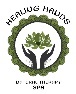 Name: __________________________________________________________________________________________________________________Address:__________________________________________________ City: ________________________ State: __________ Zip:____________Home Phone: ______________________________ Cell Phone: ________________________________ Date of Birth: _____________________Email: __________________________________________________ Referred By: ___________________________________________________Would you like to receive Healing Hands news and special offers? Yes or No             Okay to text reminders? Yes or No**Healing Hands Spa will NOT share any personal information such as address, phone numbers, or emails.**CUPPINGPLEASE READ THOUROUGHLY AND INITIAL NEXT TO EACH STATEMENT BELOW: ________ I understand that all treatments at Healing Hands Natural Therapy Spa are therapeutic in nature and I agree to communicate to the therapist any physical discomfort or draping issues during the session. ________ Information has been provided to me about Cupping Therapy. I understand the potential effects, side effects and after care recommendations. ________ I do not have any listed contraindications and I have fully disclosed all health factors to my therapist, including any that may not be listed on the intake form. ________ I understand that there could be discolorations on my skin that may occur from receiving Cupping Therapy. ________ I understand discolorations could possibly be visible for up to two weeks or even longer. These discolorations are not bruises or injuries. ________ I understand that after receiving Cupping Therapy I could possibly feel “achy”, have a headache, etc. that will subside with rest and rehydration. ________ I understand that after Cupping Therapy, activities such as aggressive exfoliation or shaving (for 4 hrs after treatment) is not recommended. ________ I understand that Cupping cannot be performed if I have a sunburn. ________ It is recommended that I should avoid exposure to cold, wet/windy weather, hot showers/baths, saunas/hot tubs, and aggressive exercise for 4-6 hours after Cupping Therapy. CONTRAINDICATIONS OF CUPPING THERAPY:*History of blood clots                     *Current Chemo Treatment*Taking blood thinners                    *Recent Surgery (Including Dental)*Severe Neuropathy                       *Computer/Electronic Implants*Pregnancy                                     *Current Pain MedicationI ___________________________________, agree to allow the cupping practitioner of Healing Hands Natural Therapy Spa in Kokomo Indiana to perform Cupping Therapy. I also agree that I do NOT have any of the above listed contraindications. I also agree that I have read, understand, and will follow all the information stated on this form. I also agree that I will not hold the practitioner or Healing Hands Natural Therapy Spa responsible for any injury resulting directly or indirectly from Cupping Therapy.  Client Signature: __________________________________________________________ Date: _______________________Consent to Treatment of Minor Under the Age of 17: By my signature below, I hereby authorize a Licensed or Registered Therapist to administer massage, facial, manicures and pedicures to my child or dependent as they deem necessary. Signature of Parent or Guardian: ___________________________________________ Date: ________________________